Undervisningsforløp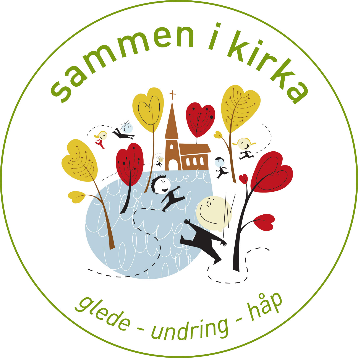 Utviklet i Elverum kirkeFredag:	18.00 – 18.30 Åpning Sang: Vi tar en runde med navn – lek: Harry hamburgerLek: fruktsalatTenne lys i globenSang: Bli kjent lek. Alle får et ark og skal gå rundt å finne noen som har eller har gjort det som står på arket. Skriv navnet på den som…. , fyll gjerne inn flere navn på arket. Oppsummering – opp med hånda den som er født i….Snakke litt om innholdet i helgen. 18.30 – 19.00 Fortellingen om den barmhjertige Samaritan (Gudsrikeleik)Samtale rundt fortellingen og gjenkjennelse i eget liv:Hvem er en neste for hvem?Hvem ville du ha vært?Jeg lurer på om dette kunne ha skjedd i dag? Tenk på skolen, skolegården, erting/mobbing. Hender det at noen er slemme mot noen andre uten at noen hjelper den som blir ertet. Hvem av disse figurene kan den som blir ertet sammenlignes med? Hvem kan de som erter sammenlignes med? Hvem er prest eller levitt? Hvem er den barmhjertige samaritan?Sang: 19.00 – 19.15 pause19.15 Kveldsmat i midtgangen20.00 Rebusløp i hele kirkehuset  21.00 – 21.30 Avslutning i koret Sang: Den gylne regelTenne lys i gryte på kirketorgetFader vår (deles ut)Fotsporene Sang: 	Den dag du gav ossJeg folder mine hender små.VennskapskjedeLørdag:	10.00 Åpning Velkommen tilbake LekTenne lys i globenSang:Snakke litt om hva vi skal gjøre i dag. 10.15 – 10.45 Male bakgrunn til Den gylne regel10.45 Kreativt bibelarbeid med fortellingen om den barmhjertige Samaritan: Alle står i en ring. Fortell barna:at du skal lese en tekstat når du leser skal de lytte til teksten med lukkede øyne, alle sammen.At de skal prøve å se for seg det som skjer i teksten; hver scene, prøv å se for deg personene, ansiktuttrykkene, omgivelsene, bygninger osv. Les teksten veldig rolig, med korte pauser innimellom. Be barna åpne øynene. Spør om det var noe som var uklart, om det var noen ord de ikke forstod. Fortell at nå skal du lese den samme teksten en gang til. Også denne gangen skal de lukke øynene. Men nå skal hver enkelt velge seg ut et ord, et uttrykk eller en setning som du legger spesielt merke til. Det kan være fordi den er rar, fordi du aldri har hørt noe lignende før, fordi den sier noe spesielt til deg, fordi du syntes det var det viktigste eller fordi du la spesielt merke til det.  Spør om alle har forstått.Les teksten rolig igjen og med korte pauser. Når du er ferdig spør du om alle har valgt seg et ord. Gi eventuelt litt tid, så alle får valgt seg noe. Nå skal alle (lederne også) ut og vandre. Gå raskt frem og tilbake på gulvet, litt rundt omkring. Nå skal alle si ordet eller ordene sine hver gang de møter på noen. Etter en stund ber du dem si ordet/setningen på en trist måte. Etter enda en stund på en glad måte, så overrasket, jublende, spørrende, sint osv. Her velger lederen selv det som passer best. Når det er gjort noen ganger skal alle lage en bevegelse til sin/sitt ord/setning. Nå skal alle gå hurtig rundt og si ordet/setningen og gjøre bevegelsen hver gang de møter noen. Til slutt stiller vi oss i en sirkel. Si at de som ønsker det, kan få vise bevegelsen sin ved å gå inn mot midten av sirkelen. Deretter hermer de andre etter bevegelsen. Hvis vedkommende også vil si hvorfor hun/han valgte de ordene er det bare fint. De som ikke vil vise noe trenger ikke det, det må gjerne understrekes. Lunsj13.00 Styrt lek ute Samtale etter fortellingen Alle skriver en bønn på et blad. Velge stasjoner til etter lunsj14.00 Lære om gudstjenestens ulike ledd + sangøvelse Fruktpause 15.00 Verksteder: dans, drama og kor Barna sitter i koret, forteller står i alterringen. Den bortkomne sønnen forteller vi utenat, med innlevelse, slik den står i Den store barnebibelen (Bibelselskapet).16.00 Felles samling  Avisleken Montering av Den gylne regel på bakgrunnen 17.00 Kveldskos Lek, dans, spill, lørdagskos18.00 Avslutning  Sang: Den gylne regelTenne lys i gryte på kirketorgetFader vårSang: Den dag du gav oss. Sang: Jeg folder mine hender små.VennskapskjedeSøndag:	09.30 Forberede gudstjenesten  Dans, sang, medliturgi10.30 Pause 11.00 Gudstjeneste – hvor 11 åringene har ulike oppgaver 